Пример резюме барменаФИОДата рождения: xx.xx.xxxx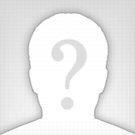 Город: МоскваМоб. телефон: +7 (000) 000 00 00E-mail: xxxxxxxxxxx@gmail.comОсновные данные:Желаемая должность:БарменОпыт работы: более 5 летАвтомобиль: естьВодительские права: естьГотовность к переезду: естьОпыт работы:2013 - 2016Караоке-ресторан «Shisha» БарменОбязанности:Приготовление алкогольных коктейлей – классических (IBA) и популярных;Приготовление безалкогольных коктейлей;Приготовление кофе и кофейных коктейлей;Работа с программой Rkeeper;Прием заказов у посетителей;Расчет заказов посетителей;Работа с кассой;Составление заявок на алкоголь и продукты питания;Приём товара;Заполнение документов о приёме товара;Стажировка кандидатов на должность бармена;Проведение инвентаризации.2010 - 2013Караоке-ресторан «Арена» БарменОбязанности:Приготовление алкогольных коктейлей – классических (IBA) и популярных;Приготовление безалкогольных коктейлей;Приготовление кофе и кофейных коктейлей;Работа с программой Rkeeper;Прием заказов у посетителей;Расчет заказов посетителей;Работа с кассой;Составление заявок на алкоголь и продукты питания.Образование:2006 – 2011Московский Государственный Социальный Университет (г. Москва), Соц. работа (семейная психология) апр — сен 2013Школа ресторанного бизнеса (г. Москва), Менеджмент ресторанного бизнеса. Барное дело - 4 разрядПрофессиональные навыки:Имею четкое представление, сформированное за 6 лет опыта работы за барной стойкой и различных руководящих постах, о том что необходимо предпринимать и в каком направлении работать, что бы барная стойка приносила постоянную прибыль и являлась основным доходом заведения. При этом свести к минимуму или вообще избежать риски, которые могут, хоть и на время, но сильно ударить по производительности или престижу данного подразделения. А именно:Качественный подбор персонала, соответствующий профессионально, внешне, концептуально и т.д. Работа с возражениями и аргументация различных рабочих моментов. Организация труда и отдыха данного подразделения. Работа с поставщиками и гостями заведения, для улучшения и оптимизации барного меню. При необходимости, проведение тренингов для повышения квалификации и корректной работы с оборудованием бара и его ассортиментом. В общем управление отдельно взятым подразделением (барной стойкой), для наилучшего выполнения плана, задач и требований, обозначенные руководством заведения.О себе:Доброжелательность;Умение общаться с людьми.Не завистлив. Люблю работать на результат и не кривя душой, за деньги, а не за грамоты или какие-либо другие лавры. Легко нахожу общий язык с интересными мне людьми. В работе предпочитаю ночной график, но это не критично. Чертовски вежлив и обаятелен.